 xxxxx CAT ACTION PLAN - 2018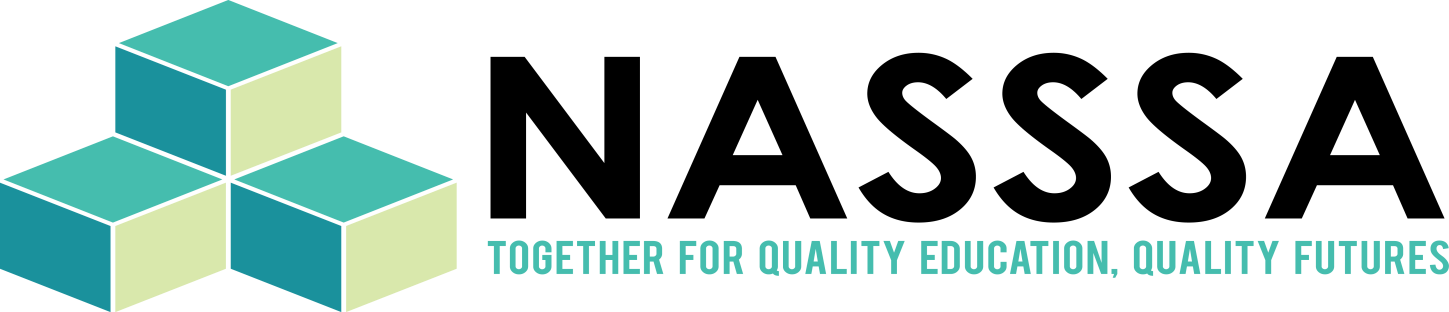 Vision or Moral Purpose:ACTIONSTRATEGIESKEY PERFORMANCE INDICATORSRESOURCESNASSSA Strategic Plan Goal(s)